                                                     FIŞA DISCIPLINEIANEXA nr. 3 la metodologie1. Date despre program2. Date despre disciplină3. Timpul total estimat (ore pe semestru al activităţilor didactice)4. Precondiţii (acolo unde este cazul)5. Condiţii (acolo unde este cazul)7. Obiectivele disciplinei (reieşind din grila competenţelor specifice acumulate):8.  Conţinuturi9. Coroborarea conţinuturilor disciplinei cu aşteptările reprezentanţilor comunităţii epistemice, asociaţiilor profesionale şi angajatori reprezentativi din domeniul aferent programului. 	Cunoştinţele dobândite prin absolvirea disciplinei vor asigura studentului competenţele necesare realizării hărților tematice. Deprinderile formate îl vor ajuta pe absolvent sa integreze cunoştinţele şi metodologia de cercetare în fundamentarea altor discipline din planul de învăţământ (geomatică, GIS, cartografiere geomorfologică, cartografiere pedologică, cartografii speciale de ramură, amenajarea teritoriului, organizarea spaţiului geografic, geografia peisajului geografic, geografia riscurilor, geografie regională). Angajatorul  vizează: competenţele absolventului de a realiza hărți de toate tipurile, de a lucra în proiectare, cartografiere și modelare.10. EvaluareData completării 	Semnătura titularului de curs 	Semnătura titularului de seminar30.04.2020	                                                                                                         ............... ...................                      .............................................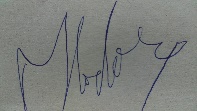 Data avizării în departament 	 Semnătura şefului de departament....................... 	       ............................................. 1.1 Instituţia de învăţământ superiorUniversitatea”Babes-Bolyai” din 1.2 Facultatea / DepartamentulGeografie1.3 CatedraGeografie Fizică şi Tehnică1.4 Domeniul de studiiGeografie1.5 Ciclul de studiiLicenţă1.6 Programul de studii/CalificareaCartografie 2.1 Denumirea disciplinei2.1 Denumirea disciplinei2.1 Denumirea disciplinei         Catografie tematică          Catografie tematică          Catografie tematică          Catografie tematică          Catografie tematică          Catografie tematică 2.2 Titularul activităţilor de curs2.2 Titularul activităţilor de curs2.2 Titularul activităţilor de curs2.2 Titularul activităţilor de cursSef lucrări dr. Nicolaie HODORSef lucrări dr. Nicolaie HODORSef lucrări dr. Nicolaie HODORSef lucrări dr. Nicolaie HODORSef lucrări dr. Nicolaie HODOR2.3 Titularul activităţilor de seminar2.3 Titularul activităţilor de seminar2.3 Titularul activităţilor de seminar2.3 Titularul activităţilor de seminarS l dr ing. Dan VELES l dr ing. Dan VELES l dr ing. Dan VELES l dr ing. Dan VELES l dr ing. Dan VELE2.4 Anul de studiuII2.5 Semestrul2.5 Semestrul4 2.6 Tipul de evaluare      E2.7 Regimul disciplinei  Obl3.1 Număr de ore pe săptămână3.1 Număr de ore pe săptămână3.1 Număr de ore pe săptămână4din care:   3.2 curs 23.3 seminar/laborator23.4 Total ore din planul de învăţăm.3.4 Total ore din planul de învăţăm.3.4 Total ore din planul de învăţăm. 56din care:   3.5 curs   283.6 seminar/laborator  28Distribuţia fondului de timpDistribuţia fondului de timpDistribuţia fondului de timpDistribuţia fondului de timpDistribuţia fondului de timpDistribuţia fondului de timpDistribuţia fondului de timporeStudiul după manual, suport de curs, bibliografie şi notiţeStudiul după manual, suport de curs, bibliografie şi notiţeStudiul după manual, suport de curs, bibliografie şi notiţeStudiul după manual, suport de curs, bibliografie şi notiţeStudiul după manual, suport de curs, bibliografie şi notiţeStudiul după manual, suport de curs, bibliografie şi notiţeStudiul după manual, suport de curs, bibliografie şi notiţe  15Documentare suplimentară în bibliotecă, pe platformele electronice de specialitate şi pe terenDocumentare suplimentară în bibliotecă, pe platformele electronice de specialitate şi pe terenDocumentare suplimentară în bibliotecă, pe platformele electronice de specialitate şi pe terenDocumentare suplimentară în bibliotecă, pe platformele electronice de specialitate şi pe terenDocumentare suplimentară în bibliotecă, pe platformele electronice de specialitate şi pe terenDocumentare suplimentară în bibliotecă, pe platformele electronice de specialitate şi pe terenDocumentare suplimentară în bibliotecă, pe platformele electronice de specialitate şi pe teren  14Pregătire seminarii/laboratoare, teme, referate, portofolii şi eseuriPregătire seminarii/laboratoare, teme, referate, portofolii şi eseuriPregătire seminarii/laboratoare, teme, referate, portofolii şi eseuriPregătire seminarii/laboratoare, teme, referate, portofolii şi eseuriPregătire seminarii/laboratoare, teme, referate, portofolii şi eseuriPregătire seminarii/laboratoare, teme, referate, portofolii şi eseuriPregătire seminarii/laboratoare, teme, referate, portofolii şi eseuri  15TutoriatTutoriatTutoriatTutoriatTutoriatTutoriatTutoriat  10ExaminăriExaminăriExaminăriExaminăriExaminăriExaminăriExaminări  10Alte activităţi...................................Alte activităţi...................................Alte activităţi...................................Alte activităţi...................................Alte activităţi...................................Alte activităţi...................................Alte activităţi...................................  103.8 Total ore studiu individual individual     44   3.9 Total ore pe semestru    1003. 10 Numărul de credite    4,04.1 de curriculum- promovarea examenelor anterioare la cartografie generală, geoinformatică și cartografie digitală I  4.2 de competenţe- citirea si interpretarea hărţilor; operare PC; 5.1. de desfăşurare a cursuluiSală dotată cu calculator/laptop, videoproiector 5.2. de desfăşurare a seminarului/laboratoruluiSală echipată cu calculatoare, conexiune la Internet, videoproiector şi programe de cartografie digitală și GIS (ArcGIS 9, ArcView)6. Competenţele specifice acumulate6. Competenţele specifice acumulateCompetenţe profesionale- cunoaşterea problematicii legate de asemănările și deosebirile dintre hărțile generale și cele tematice;- selectarea și reprezentarea bazei geografice a hărților tematice;- întocmirea hărților și planurilor tematice (speciale);- cunoașterea softurilor specifice cartografiei tematice și GIS (CorelDRAW, ArcGIS , ArcView etc.)- întocmirea și structurarea legendei hărților tematice.Competenţe transversaledezvoltarea  unor proiecte centrate pe creativitate şi inovare în  cartografiere geografică;asumarea responsabilităţii şi capacităţii de organizare şi conducere a unui proiect ştiinţific în cadrul grupei pe teme de cartografiere a teritoriului;asumarea capacitţii de organizare a unei sesiuni de prezentare a rezultatelor obţinute în realizarea proiectelor.7.1 Obiectivul general al disciplinei- cartarea şi cartografierea obiectelor, proceselor și fenomenelor geografice şi elaborarea hărţilor tematice (speciale).7.2 Obiectivele specifice   -  cunoaşterea de către cursanţi a fundamentelor conceptuale şi metodologice ale cartografiei tematice;   - cunoaşterea şi înţelegerea principalelor tehnici de lucru în cartografia tematică;    - formarea deprinderilor practice de investigare a terenului şi a limitelor impuse de intensitatea, natura şi ciclicitatea  proceselor și fenomenelor geografice (naturale și antropice);   -  realizarea hărţilor fizice și economice;   -  dezvoltarea aptitudinilor de muncă în echipă.   - motivarea cursanţilor pentru implicarea lor în studiile geografice de toate tipurile, care au la baza întocmirea și/sau interpretarea hărții. 8. 1 CursMetode de predareObservaţii1. Principiile reprezentarii pe harta a elementelor fizico si economico-geografice. Baza geografica a hartilor tematice.prelegerea, demonstratia2 ore2. Metodele de reprezentare pe harta a elementelor fizico si economico-geograficeConcepte de bază/cuvinte cheie: izolinii, metoda arealelor, metoda iluminarii-umbririi, metode tridimensionale, metode perspective etcexpunerea, conversatia euristica2 ore3.  Cartografierea substratului și reliefului.  expunerea, modelarea2 ore4.  Cartografierea hidrografiei, vegetatiei, faunei , solurilor  etc. Întocmirea hartii fizico-geograficeproblematizarea2 ore5.  Caracteristicile cartografierii elementelor socio-umaneprelegerea, demonstraţia2 ore6. Metode de reprezentare cartografica a elementelor socio-umaneexpunerea, demonstraţia2 ore7.   Cartografierea populației și habitatuluiexpunerea, lucrul in echipademonstratia2 ore8.   Cartografierea industriei energeticeexpunerea,demonstratia2 ore9.   Cartografierea industriei extractiveexpunerea, demonstraţia2 ore10. Cartografierea industriei greleexpunerea,demonstratia2 ore11. Cartografierea sistemelor agricoleexpunerea,demonstratia2 ore12. Cartografierea sistemelor de transport și comunicațieexpunerea, demonstraţia2 ore13. Cartografierea elementelor sociale, administrative, politice și socialeexpunerea,demonstratia2 ore14. Profile geografice complexe. Metode cartografice computerizate pentru realizarea produselor cartografice speciale. expunerea,demonstratia, experimentul2 oreBibliografie: 1. Anson, R. W., Ormeling, F. (1993), “Basic Cartography for students and technicians”, volume 1, 2nd Edition, I. C. A., Elsevier, London.2. Buz, V., Săndulache, Al. (1984), Cartografie,  Universitatea  „Babeş-Bolyai” Cluj-Napoca,  Facultatea  de  Biologie,  Geografie  şi  Geologie, 263 pag.,  Cluj-Napoca.3. Băican, V. (2002), Cartografie, Edit. Universităţii „Al. I. Cuza, Iaşi. 4. Cioacă, A. (2005), Cartografiere geoorfologică. Ed.Fundaţiei Romania de Maine, Bucuresti.5. Coteţ, P. (1954), Metode de reprezentare cartografica, Edit. Tehnica Bucuresti.6. Fodorean, I., Man, T., Moldovan, C. (2007), Curs practic de cartografie şi GIS, Universitatea „Babeş-Bolyai”, Facultatea de Geografie, uz intern, 114 pag., Cluj-Napoca.7. Isacenko N. (1962), Cartografierea fizico-geografica, Edit. Stiintifica, Bucuresti8. Ilieş, M. (2003) Cartografiere turistică computerizată, Editura Univ. Oradea.9. Imbroane Al. M. (2012), Sisteme informatice geografice, vol I, Structuri de date, Edit Presa univ. clujana, Cluj-Napoca.10. Irimus I. A (1997), Cartografie geomorfologică, Edit. Focul Viu, Cluj-Napoca.11. Irimuş, I., Vescan, I., Man, T. (2005), Tehnici de cartografiere, monitoring şi analiză  G.I.S. Editura Casa Cărţii de Ştiinţă, Cluj-Napoca12. Hilt, V.(1958), Cartografie economico-geografică. Edit. Didactică si Pedagogică, Bucureşti.13. Kraak, M.-J., Brown, A, Web cartography: developments and prospects. London. [http://kartoweb.itc.nl/webcartography/webbook/]14. Kraak, M.-J., Ormeling, F. (1996), Cartography: visualization of spatial data. Harlow, Longman.15. Nastase, A. (1983), Particularitati si metode în întocmirea hartilor tematice. Sinteze geografice. Edit. Didactica si Pedagogica, Bucuresti.16. Năstase, A., Osaci-Costache Gabriela, (2001), Topografie – Cartografie, Edit. Fundaţiei ”România de mâine”, Bucureşti.17. Oncu, M.  (2002),    Cartografie   pedologica,    Univ.  Babes-Bolyai,    Facultatea    de Geografie, uz intern, Cluj-Napoca. 18. Tyner, Judith (2010), Principles of map design, Guilford Press, New York, USA19. Ungureanu, Irina (1978), Hărţi geomorfologice, Ed. Junimea, Iaşi. 19. Ungureanu, Irina (1988), Cartare, cartografiere şi elemente de analiză geomorfologică, Univ. "Al.I. Cuza", Iaşi.Bibliografie: 1. Anson, R. W., Ormeling, F. (1993), “Basic Cartography for students and technicians”, volume 1, 2nd Edition, I. C. A., Elsevier, London.2. Buz, V., Săndulache, Al. (1984), Cartografie,  Universitatea  „Babeş-Bolyai” Cluj-Napoca,  Facultatea  de  Biologie,  Geografie  şi  Geologie, 263 pag.,  Cluj-Napoca.3. Băican, V. (2002), Cartografie, Edit. Universităţii „Al. I. Cuza, Iaşi. 4. Cioacă, A. (2005), Cartografiere geoorfologică. Ed.Fundaţiei Romania de Maine, Bucuresti.5. Coteţ, P. (1954), Metode de reprezentare cartografica, Edit. Tehnica Bucuresti.6. Fodorean, I., Man, T., Moldovan, C. (2007), Curs practic de cartografie şi GIS, Universitatea „Babeş-Bolyai”, Facultatea de Geografie, uz intern, 114 pag., Cluj-Napoca.7. Isacenko N. (1962), Cartografierea fizico-geografica, Edit. Stiintifica, Bucuresti8. Ilieş, M. (2003) Cartografiere turistică computerizată, Editura Univ. Oradea.9. Imbroane Al. M. (2012), Sisteme informatice geografice, vol I, Structuri de date, Edit Presa univ. clujana, Cluj-Napoca.10. Irimus I. A (1997), Cartografie geomorfologică, Edit. Focul Viu, Cluj-Napoca.11. Irimuş, I., Vescan, I., Man, T. (2005), Tehnici de cartografiere, monitoring şi analiză  G.I.S. Editura Casa Cărţii de Ştiinţă, Cluj-Napoca12. Hilt, V.(1958), Cartografie economico-geografică. Edit. Didactică si Pedagogică, Bucureşti.13. Kraak, M.-J., Brown, A, Web cartography: developments and prospects. London. [http://kartoweb.itc.nl/webcartography/webbook/]14. Kraak, M.-J., Ormeling, F. (1996), Cartography: visualization of spatial data. Harlow, Longman.15. Nastase, A. (1983), Particularitati si metode în întocmirea hartilor tematice. Sinteze geografice. Edit. Didactica si Pedagogica, Bucuresti.16. Năstase, A., Osaci-Costache Gabriela, (2001), Topografie – Cartografie, Edit. Fundaţiei ”România de mâine”, Bucureşti.17. Oncu, M.  (2002),    Cartografie   pedologica,    Univ.  Babes-Bolyai,    Facultatea    de Geografie, uz intern, Cluj-Napoca. 18. Tyner, Judith (2010), Principles of map design, Guilford Press, New York, USA19. Ungureanu, Irina (1978), Hărţi geomorfologice, Ed. Junimea, Iaşi. 19. Ungureanu, Irina (1988), Cartare, cartografiere şi elemente de analiză geomorfologică, Univ. "Al.I. Cuza", Iaşi.Bibliografie: 1. Anson, R. W., Ormeling, F. (1993), “Basic Cartography for students and technicians”, volume 1, 2nd Edition, I. C. A., Elsevier, London.2. Buz, V., Săndulache, Al. (1984), Cartografie,  Universitatea  „Babeş-Bolyai” Cluj-Napoca,  Facultatea  de  Biologie,  Geografie  şi  Geologie, 263 pag.,  Cluj-Napoca.3. Băican, V. (2002), Cartografie, Edit. Universităţii „Al. I. Cuza, Iaşi. 4. Cioacă, A. (2005), Cartografiere geoorfologică. Ed.Fundaţiei Romania de Maine, Bucuresti.5. Coteţ, P. (1954), Metode de reprezentare cartografica, Edit. Tehnica Bucuresti.6. Fodorean, I., Man, T., Moldovan, C. (2007), Curs practic de cartografie şi GIS, Universitatea „Babeş-Bolyai”, Facultatea de Geografie, uz intern, 114 pag., Cluj-Napoca.7. Isacenko N. (1962), Cartografierea fizico-geografica, Edit. Stiintifica, Bucuresti8. Ilieş, M. (2003) Cartografiere turistică computerizată, Editura Univ. Oradea.9. Imbroane Al. M. (2012), Sisteme informatice geografice, vol I, Structuri de date, Edit Presa univ. clujana, Cluj-Napoca.10. Irimus I. A (1997), Cartografie geomorfologică, Edit. Focul Viu, Cluj-Napoca.11. Irimuş, I., Vescan, I., Man, T. (2005), Tehnici de cartografiere, monitoring şi analiză  G.I.S. Editura Casa Cărţii de Ştiinţă, Cluj-Napoca12. Hilt, V.(1958), Cartografie economico-geografică. Edit. Didactică si Pedagogică, Bucureşti.13. Kraak, M.-J., Brown, A, Web cartography: developments and prospects. London. [http://kartoweb.itc.nl/webcartography/webbook/]14. Kraak, M.-J., Ormeling, F. (1996), Cartography: visualization of spatial data. Harlow, Longman.15. Nastase, A. (1983), Particularitati si metode în întocmirea hartilor tematice. Sinteze geografice. Edit. Didactica si Pedagogica, Bucuresti.16. Năstase, A., Osaci-Costache Gabriela, (2001), Topografie – Cartografie, Edit. Fundaţiei ”România de mâine”, Bucureşti.17. Oncu, M.  (2002),    Cartografie   pedologica,    Univ.  Babes-Bolyai,    Facultatea    de Geografie, uz intern, Cluj-Napoca. 18. Tyner, Judith (2010), Principles of map design, Guilford Press, New York, USA19. Ungureanu, Irina (1978), Hărţi geomorfologice, Ed. Junimea, Iaşi. 19. Ungureanu, Irina (1988), Cartare, cartografiere şi elemente de analiză geomorfologică, Univ. "Al.I. Cuza", Iaşi.8. 2 Seminar/laboratorMetode de predareObservaţii1. Realizarea bazei geografice a hartilor tematice Expunerea, demonstraţia          2 ore2. Metodele de reprezentare pe harta a elementelor fizico-geografice. Realizarea de harti fizico-geograficeExpunerea, demonstraţia, experimentul          8 ore3. Profilul fizico-geografic Expunerea, modelarea experimentul          2 ore4. Metodele de reprezentare pe harta a elementelor economico-geografice. Realizarea de harti economico-geograficeDemonstraţia, experimental, lucrul in echipa           8 ore5. Diagrame sub forma de coloane si benzi, areolare, structurale, etc.Demonstraţia, lucrul in echipa           4 ore6. Cartograma. Cartodiagrama7. Produse cartografice specialeDemonstratia, experimentul           4 oreTip activitate10.1 Criterii de evaluare   10.2 Metode de evaluare10.3 Pondere din nota finală10.4 CursCunoașterea noţiunilor și terminologiei, corelatii realizateexamen  (verificare frontală)25 %10.4 Cursgrad de integrare, nivel de aplicaretest scris25 %10.5 Seminar/laboratorInterpretarea  hărţilor, diagramelor, cartodiagramelorcolocviu  de practică, referate,25 %10.5 Seminar/laboratorConstructia  hartilor, cartodiagramelor proiect25 %10.6 Standard  minim de performanţăCunoașterea aspectelor teoretice și metodologice de baza, însușirea softurilor specifice, realizarea și interpretarea hărților 10.6 Standard  minim de performanţăCunoașterea aspectelor teoretice și metodologice de baza, însușirea softurilor specifice, realizarea și interpretarea hărților 10.6 Standard  minim de performanţăCunoașterea aspectelor teoretice și metodologice de baza, însușirea softurilor specifice, realizarea și interpretarea hărților 10.6 Standard  minim de performanţăCunoașterea aspectelor teoretice și metodologice de baza, însușirea softurilor specifice, realizarea și interpretarea hărților 